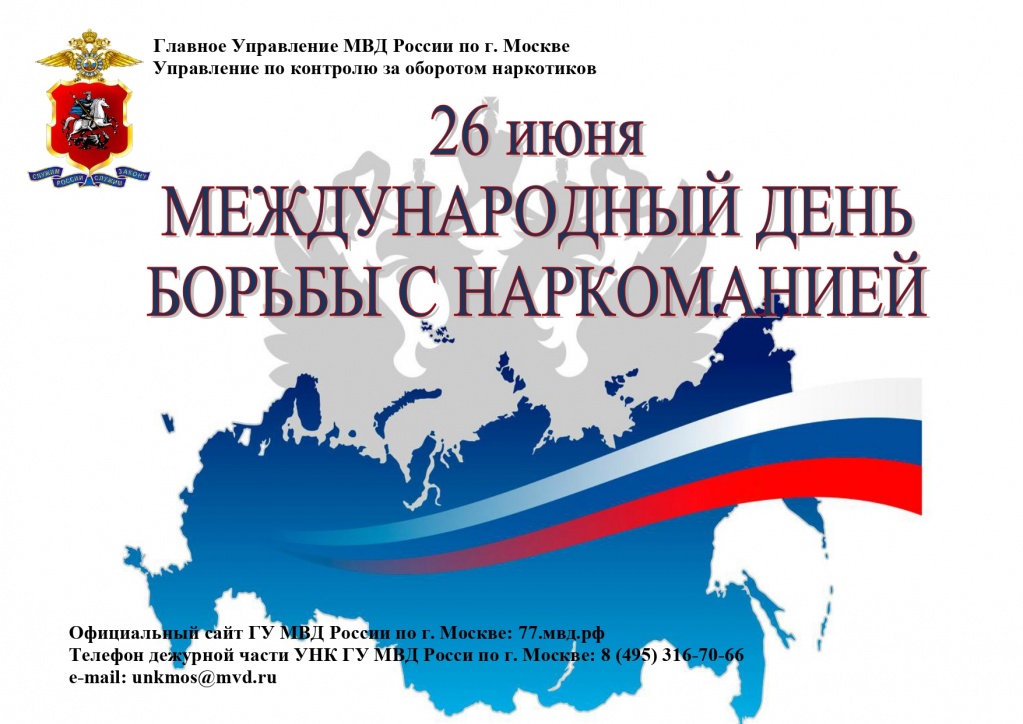 В БОРЬБЕ С НАРКОМАНИЕЙ НЕТ ЛЕГКИХ РЕЦЕПТОВ. ПАМЯТКИ АНТИНАРКОТИЧЕСКОЙ НАПРАВЛЕННОСТИ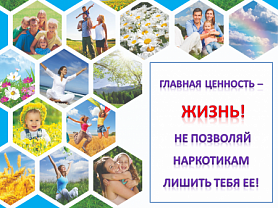 Уважаемые родители!

                    Сегодня Вашему сыну или дочери могут предложить наркотики везде: на улице, дискотеке, в спортивной секции, в школе. Наиболее часто в употребление наркотиков вовлекаются подростки 12-18 лет. Часто родители узнают о том, что их ребенок принимает наркотики далеко не сразу. Чтобы не запустить этот процесс, постарайтесь внимательно относиться ко всем изменениям в поведении Вашего ребенка и в его распорядке дня.
Советы родителям

Изменения могут быть следующими:

- Подросток поздно ложится спать, поздно встает утром с постели;
- Проводит больше времени вне дома;
- Проявляет чрезмерную говорливость, повышенную активность;
- Проявляет вялость, заторможенность, апатию;
- Говорит несвязно, заговаривается;
- Движения неуклюжие, порывистые;
- Стал более скрытен;
- Часто агрессивен;
- Потерял интерес к учебе, прежним занятиям и друзьям;
- Увеличил денежные расходы или стал вытаскивать деньги или ценные вещи из дома;
- Проявляет частые перепады в настроении. Несоответствие настроения ситуации: равнодушие в споре или агрессия по пустякам;
- Совершает правонарушения;
- Завел новых подозрительных друзей или старые друзья стали немного странными;
- Наблюдаются изменения размеров зрачков: их увеличение или сужение независимо от освещения;
- Появление в доме пузырьков, бутылочек, бумажных трубок, закопченных ложечек, капсул.
- Наличие на теле синяков, следов инъекций, порезов. Следы инъекций могут быть на ладонях, голове, других частях тела;
- Наличие шприцов, сушеной травы, непонятных таблеток, порошков, маленьких картинок, напоминающих марки.
- Разговоры о наркотиках - единственное и любимое развлечение наркомана. Долгие разговоры с ним на эту тему могут даже доставить удовольствие другим собеседникам (например, если кто-то интересуется своеобразным жаргоном и фольклором наркотической субкультуры), но такие беседы не имеют лечебного значения и с этой точки зрения будут пустой тратой времени.
- Наркоман часто пытается убедить нас, причем нередко весьма впечатляюще, что хочет заняться чем-то серьезным. И чем более мы радуемся его энтузиазму, тем более он чувствует себя так, словно уже осуществил свое намеренье, и обычно этим и ограничивается.
Несколько правил, позволяющих предотвратить потребление психоактивных веществ вашим ребенком.

Как при любой болезни, при соблюдении определенных профилактических мер можно уберечь ребенка от потребления табака, алкоголя и наркотиков. Конечно, не все представленные ниже способы легко воплощаются, но в совокупности они дают реальный положительный результат.
1. Общайтесь друг с другом
Общение — основная человеческая потребность, особенно для родителей и детей. Отсутствие общения с вами заставляет его обращаться к другим людям, которые могли бы с ним поговорить. Но кто они и что посоветуют Вашему ребенку? Помните об этом, старайтесь быть инициатором откровенного, открытого общения со своим ребенком.

2. Выслушивайте друг друга
Умение слушать — основа эффективного общения, но делать это не так легко, как может показаться со стороны. Умение слушать означает:
• быть внимательным к ребенку;
• выслушивать его точку зрения;
• уделять внимание взглядам и чувствам ребенка

3. Ставьте себя на его место.
Подростку часто кажется, что его проблемы никто и никогда не переживал. Было бы неплохо показать, что вы осознаете, насколько ему сложно. Договоритесь, что он может обратиться к вам в любой момент, когда ему это действительно необходимо. Главное, чтобы ребенок чувствовал, что вам всегда интересно, что с ним происходит. Если Вам удастся стать своему ребенку другом, вы будете самым счастливым родителем!

4. Проводите время вместе.
Очень важно, когда родители умеют вместе заниматься спортом, музыкой, рисованием или иным способом устраивать с ребенком совместный досуг или вашу совместную деятельность. Это необязательно должно быть нечто особенное. Пусть это будет поход в кино, на стадион, на рыбалку, за грибами или просто совместный просмотр телевизионных передач.

5. Дружите с его друзьями.
Очень часто ребенок впервые пробует психоактивные вещества в кругу друзей. Порой друзья оказывают огромное влияние на поступки вашего ребенка. Он может испытывать очень сильное давление со стороны друзей и поддаваться чувству единения с толпой. Именно от окружения во многом зависит поведение детей, их отношение к старшим, к своим обязанностям, к школе и так далее. Кроме того: в этом возрасте весьма велика тяга к разного рода экспериментам. Дети пробуют курить, пить. У многих в будущем это может стать привычкой.
Поэтому важно в этот период — постараться принять участие в организации досуга друзей своего ребенка. Таким образом, вы окажете помощь не только другим детям, но в первую очередь — своему ребенку.

6. Помните, что ваш ребенок уникален.
Любой ребенок хочет чувствовать себя значимым, особенным и нужным. Вы можете помочь своему ребенку развить положительные качества и в дальнейшем опираться на них. Когда ребенок чувствует, что достиг чего-то, и вы радуетесь его достижениям, повышается уровень его самооценки. А это, в свою очередь, заставляет ребенка заниматься более полезными и важными делами, чем употребление наркотиков.

7. Подавайте пример.
Алкоголь, табак и медицинские препараты используются многими людьми. Конечно, употребление любого из вышеуказанных веществ законно, но здесь очень важен родительский пример. Родительское пристрастие к алкоголю и декларируемый запрет на него для детей дает повод обвинить вас в неискренности, в "двойной морали". Помните, что ваше употребление, так называемых, "разрешенных" психоактивных веществ открывает дверь детям и для "запрещенных".
Покажите ребенку, что вы его любите и заботитесь о нем. Предложите ему свою помощь, она нужна ему всегда!